№14                                                                 15 марта  2023 годаО присвоении адреса водопроводным сооружениямВ соответствии с Федеральными законами  от 06.10.2003 г. № 131-ФЗ «Об общих принципах организации местного самоуправления в Российской Федерации», от 28.12.2014 г.  № 443-ФЗ «О федеральной информационной адресной системе и о внесении изменений в Федеральный закон «Об общих принципах организации местного самоуправления в Российской Федерации», Постановлением Правительства РФ от 19 ноября 2014 г. N 1221 "Об утверждении Правил присвоения, изменения и аннулирования адресов", постановлением Семисолинской сельской администрации  № 3 от 11 января 2022 года «Об утверждении Административного регламента предоставления муниципальной услуги «Присвоение, изменение и аннулирование адресов объектам недвижимого имущества», Семисолинская сельская администрация  П О С Т А Н О В Л Я Е Т:1.1.  Присвоить сооружению (водопроводная сеть) с кадастровым номером   12:13:0000000:955    следующий адрес: Российская Федерация, Республика Марий Эл, муниципальный район Моркинский, сельское  поселение Семисолинское, деревня Семисола, сооружение 1.1.2. 	Присвоить сооружению (водонапорная башня) с кадастровым номером   12:13:0000000:964    следующий адрес: Российская Федерация, Республика Марий Эл, муниципальный район Моркинский, сельское  поселение Семисолинское, деревня Семисола, сооружение 2.1.3. Присвоить сооружению (водопроводная сеть) с кадастровым номером   12:13:0000000:1021    следующий адрес: Российская Федерация, Республика Марий Эл, муниципальный район Моркинский, сельское  поселение Семисолинское, деревня Ядыксола, сооружение 3.1.4.  Присвоить сооружению (водонапорная башня) с кадастровым номером   12:13:0000000:1006    следующий адрес: Российская Федерация, Республика Марий Эл, муниципальный район Моркинский, сельское  поселение Семисолинское, деревня Ядыксола, сооружение 4.1.5. Присвоить сооружению (артскважина) с кадастровым номером   12:13:0000000:929    следующий адрес: Российская Федерация, Республика Марий Эл, муниципальный район Моркинский, сельское  поселение Семисолинское, деревня Семисола, сооружение 5.1.6. Присвоить сооружению (водопроводная сеть) с кадастровым номером   12:13:0000000:1011    следующий адрес: Российская Федерация, Республика Марий Эл, муниципальный район Моркинский, сельское  поселение Семисолинское, деревня Алмаметьево, сооружение 6.1.7. Присвоить сооружению (артскважина) с кадастровым номером   12:13:0000000:952    следующий адрес: Российская Федерация, Республика Марий Эл, муниципальный район Моркинский, сельское  поселение Семисолинское, деревня Алмаметьево, сооружение 7.1.8. Присвоить сооружению (водонапорная башня) с кадастровым номером   12:13:0000000:951    следующий адрес: Российская Федерация, Республика Марий Эл, муниципальный район Моркинский, сельское  поселение Семисолинское, деревня Алмаметьево, сооружение 8.1.9. Присвоить сооружению (водозабор в деревне Шордур) с  кадастровым номером   12:13:1580101:497    следующий адрес: Российская Федерация, Республика Марий Эл, муниципальный район Моркинский, сельское  поселение Семисолинское, деревня Шордур, сооружение 9.2.Разместить вышеуказанные адреса объектов недвижимости Федеральной адресной информационной системе (ФИАС).3. Обнародовать настоящее постановление в установленном порядке на информационных стендах поселения и разместить в информационно- телекоммуникационной сети «Интернет» на официальном Интернет-портале Республики Марий Эл, страница Семисолинская сельская администрация :http://mari-el.gov.ru/morki/semisola/».4. Настоящее постановление вступает в силу со дня его подписания.5. Контроль за исполнением настоящего постановления оставляю за собой.Глава Семисолинской сельской администрации  ____________        В.В.КонстантиновРОССИЙ ФЕДЕРАЦИЙМАРИЙ ЭЛ РЕСПУБЛИКАМОРКО МУНИЦИПАЛЬНЫЙ РАЙОНЫНСЕМИСОЛА  ЯЛЫСЕАДМИНИСТРАЦИЙПУНЧАЛ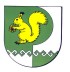 РОССИЙСКАЯ ФЕДЕРАЦИЯРЕСПУБЛИКА МАРИЙ ЭЛМОРКИНСКИЙМУНИЦИПАЛЬНЫЙ РАЙОН СЕМИСОЛИНСКАЯ СЕЛЬСКАЯ АДМИНИСТРАЦИЯПОСТАНОВЛЕНИЕ